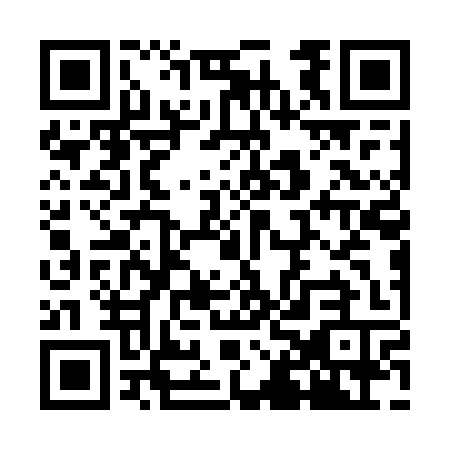 Prayer times for Vale da Feiteira, PortugalWed 1 May 2024 - Fri 31 May 2024High Latitude Method: Angle Based RulePrayer Calculation Method: Muslim World LeagueAsar Calculation Method: HanafiPrayer times provided by https://www.salahtimes.comDateDayFajrSunriseDhuhrAsrMaghribIsha1Wed4:506:321:286:238:2510:012Thu4:486:311:286:238:2610:023Fri4:466:301:286:248:2710:044Sat4:456:281:286:248:2810:055Sun4:436:271:286:258:2910:076Mon4:426:261:286:258:3010:087Tue4:406:251:286:268:3110:098Wed4:386:241:286:268:3210:119Thu4:376:231:286:278:3310:1210Fri4:356:221:286:278:3410:1411Sat4:346:211:286:288:3510:1512Sun4:326:201:286:288:3610:1613Mon4:316:191:286:298:3710:1814Tue4:306:181:286:308:3810:1915Wed4:286:171:286:308:3810:2016Thu4:276:161:286:318:3910:2217Fri4:256:151:286:318:4010:2318Sat4:246:151:286:328:4110:2419Sun4:236:141:286:328:4210:2620Mon4:226:131:286:338:4310:2721Tue4:206:121:286:338:4410:2822Wed4:196:121:286:348:4510:3023Thu4:186:111:286:348:4510:3124Fri4:176:101:286:358:4610:3225Sat4:166:101:286:358:4710:3326Sun4:156:091:286:358:4810:3527Mon4:146:081:286:368:4910:3628Tue4:136:081:296:368:4910:3729Wed4:126:071:296:378:5010:3830Thu4:116:071:296:378:5110:3931Fri4:106:071:296:388:5210:40